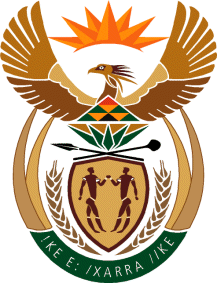 MINISTERINTERNATIONAL RELATIONS AND COOPERATIONREPUBLIC OF SOUTH AFRICANATIONAL ASSEMBLYQUESTION FOR WRITTEN REPLY	QUESTION NO.: 705DATE OF PUBLICATION: 15 MARCH 2019Mr M H Hoosen (DA) to ask the Minister of International Relations and Cooperation:What is the (a) make, (b) model, (c) price and (d) date on which each vehicle was purchased for use by (i) her and/or the former minister and (ii) her deputy ministers and/or former deputy ministers (aa) in the (aaa) 2016-17 and (bbb) 2017-18 financial years and (bb) since 1 April 2018?		           						NW828EREPLY:In response to the question asked by the Honourable Member, my Department provided the following information:2016/17:A Mercedes Benz, C250 Avant-garde was purchased for the current Deputy Minister and its cost price was R506 060.58.2017-2018:A Mercedes Benz, E250 Avant-garde was purchased for the former Deputy Minister and its cost price was R771 570.99.2018/19:A Mercedes Benz, GLE 350 d – 2018 was purchased for the newly appointed Deputy Minister and its cost price was R 1 157 015.19.During the past three financial years, no car was purchased for former Minister or the current Minister.